Angličtina na ZŠ Podzáhradná - Start Right zápis na školský rok 2020/2021ZŠ Podzáhradná v spolupráci s jazykovou školou International House Bratislava ponúka budúcim prvákom našej školy poobedné vyučovanie angličtiny v rámci krúžkovej činnosti aj v roku 2020/2021.Všetci rodičia môžu už teraz zapísať svoje deti vyplnením a odoslaním ONLINE PRIHLÁŠKY.  Výhody angličtiny START RIGHT: výučba v priestoroch ZŠ poobede po kmeňovej výučbekvalifikovaní slovenskí a zahraniční lektoriučebnica a cvičebnica v cene kurzupríprava na skúšku a možnosť absolvovať cambridgeskú skúšku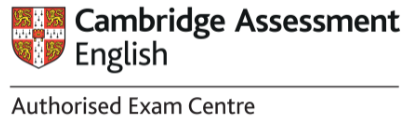 v čase dlhodobej výluky prezenčnej výučby (ako je v súčasnosti) hodiny prebiehajú formou LIVE ONLINE vo virtuálnych triedach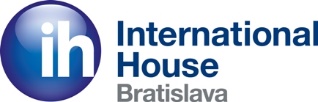 International House Bratislava, s.r.o.Námestie SNP 14www.ihbratislava.skinfo@ihbratislava.sk 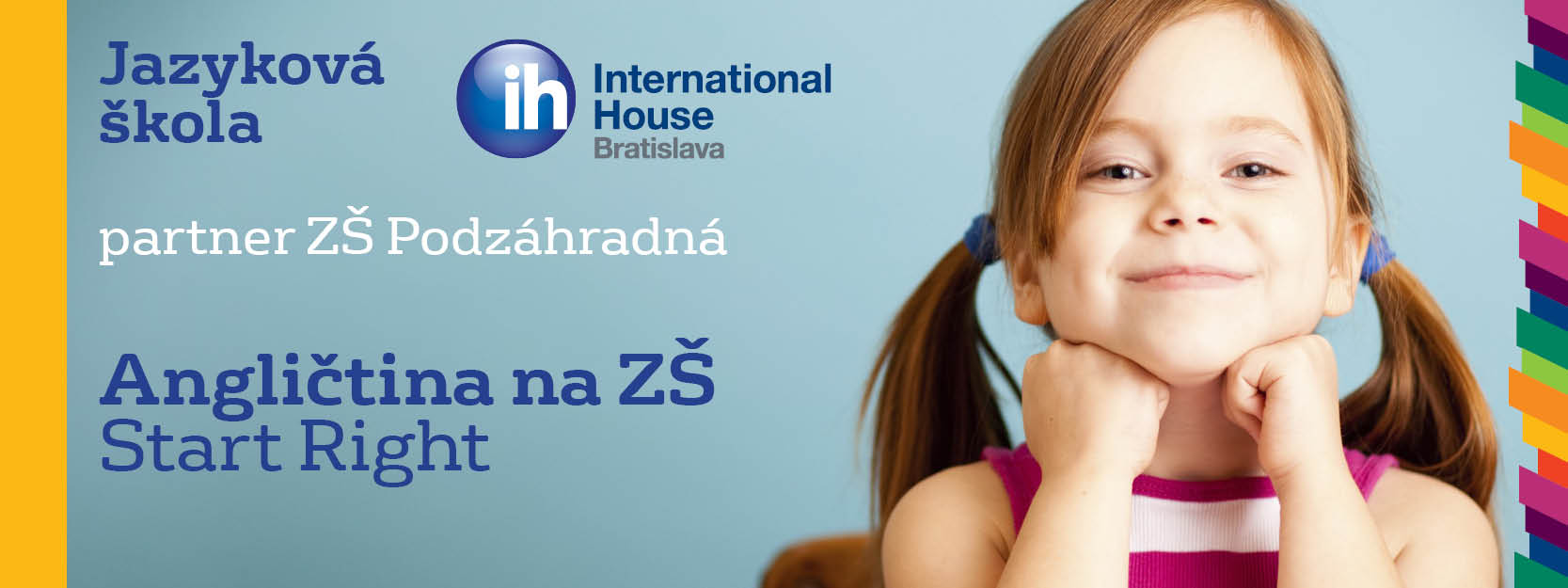 